                                                                       OMC HAIRWORLD INC.                                                      INDIVIDUAL MEMBERSHIP APPLICATION Please fill out the application form and send it to info@omchairworld.com           SECTIONS:   HAIR    AESTHETICS    NAIL Country .................................................................................................  First Name.....................................................Last ........................................................................... Mailing Address .......................................................... Phone…………………………………… Website address .......................................................................................................................................... OMC NON-COMPETE CLAUSE:When using OMC combined logos - send promo advert to OMC for approval before Printing or posting it on social.FORBIDDEN:Forbidden: To use the OMC or OMC HAIRWORLD single brands/ logos. Forbidden: To modify any parts of the OMC affiliated member logo.Forbidden: To organize international championship for affiliate members.Forbidden: To participate in competition not held under the auspices of OMC.Forbidden: To present masterclasses using any of OMC-Brands.Forbidden: To present Diplomas or awards, as if it was presented by OMC.Forbidden: For school or academy of affiliated members to use any of OMC brands, when organizing local competitions or masterclasses.  Forbidden: To use photos presented in OMC onsite and online competitions .All photos are OMC  copy rights.  If the person concerned fails to follow the OMC NON-COMPETE CLAUSE, the membership with OMC will be revoke.Annual  Membership Fees $300 – Make bank transfer to: Citibank N.A. 250 Old Country Road Mineola, NY 11501 / USASignature ............................................................................... OMC Board of Directors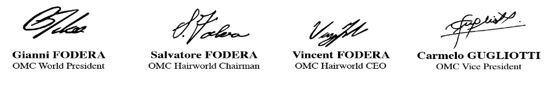 Account No.:  6867140599Account No.:  6867140599Routing No.:   021000089Routing No.:   021000089SWIFT: CITIUS33SWIFT: CITIUS33